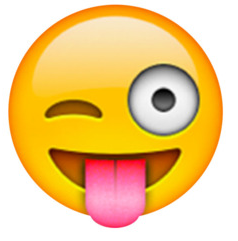 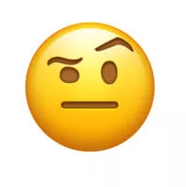 Can You Taco Tongue and Evil Eyebrow?Collect class data to fill in the following two-way table and Venn Diagram.Suppose that we randomly choose a student from class. Find the following probabilities.P(Yes Taco Tongue) =					P(Yes Evil Eyebrow) =P(No Taco Tongue) =					P(No Evil Eyebrow) = P(Yes Taco Tongue AND Yes Evil Eyebrow) = 		P(Yes Evil Eyebrow AND No Taco Tongue) =P(Yes Taco Tongue AND No Evil Eyebrow) = 		P(No Taco Tongue AND No Evil Eyebrow) =Suppose that we randomly choose a student from class. Find the following probabilities.P(Yes Evil Eyebrow) =					P(No Evil Eyebrow) =				 P(Yes Evil Eyebrow OR No Evil Eyebrow) =Suppose that we randomly choose a student from class. Find the following probabilities.P(Yes Taco Tongue) =					P(Yes Evil Eyebrow) =				 P(Yes Taco Tongue OR Yes Evil Eyebrow) = 		Venn Diagrams, General Addition RuleCheck Your Understanding:A random sample of high school students were surveyed regarding their toilet paper habits. Should the toilet paper pull over the roll? Do they replace the roll when it is empty? The two-way table displays the data. Suppose we choose a member of the sample at random. Define events O: Over and R: Replace.Explain in plain language what P(OC) means and find the probability.Explain why P(O or R) ≠ P(O) + P(R). Then find P(O or R). Make a Venn diagram to display the sample space of this chance process.Write the event “Does not replace the roll and prefers the toilet paper pulls over the roll” in symbolic form and find the probability. YesEvil EyebrowNo Evil EyebrowTotalYes Taco TongueNo Taco TongueTotalPrefer the toilet paper to pull over the rollPrefer the toilet paper to pull over the rollYesNoReplaces the roll when it is emptyYes5824Replaces the roll when it is emptyNo1222